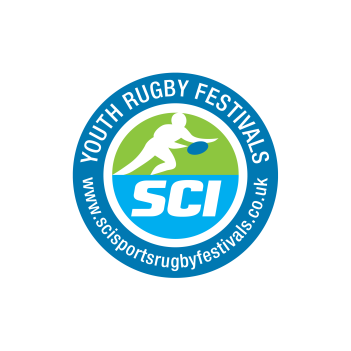 SCI Sports Rugby Festivals Terms & Conditions 2024CONTRACT TERMS1.1 	
Whilst we accept your booking in good faith it is ultimately SCI Sports Rugby Festivals acceptance that will allow your booking.1.2 	
The signing of the necessary booking form by your club representative will constitute a booking made by every individual in your group, & they are responsible for passing on & sharing all information from SCI Sports Rugby Festivals with their party.1.2.1	
Any queries, complaints or issues arising from the booking or festival must come through the Group Leader or Club Secretary. SCI Sports Rugby Festivals will not deal with complaints submitted by individuals within the party.1.3 	
The representative signing the booking form must be over 21 years of age.1.4 	
All reservations are accepted subject to the following conditions of SCI Sports Rugby Festivals.1.4.1 	
That all accommodation shall be used only by those individual persons listed on the SCI Sports Rugby Festivals Group Accommodation Occupancy Forms.1.4.2 	
That all guests are governed by the rules & conditions of all individual establishments involved in the provision of the event of which the booking is associated.1.4.3 	
That the law with regard to the non-permitted consumption of alcohol by under 18’s is stringently adhered to.1.4.4 	
That the use or dealing in any drug form, theft & other criminal acts, vandalism or violence will be dealt with immediately by the police & taken out of our hands.1.4.5 	
That excessive noise is not allowed in the holiday centres or units of accommodation to the detriment of others.1.4.6 	
There will be no rugby practice or ball games permitted in or about any holiday accommodation areas except on grass practice areas at the holiday centres.1.4.7 	
Any damages, however caused, shall have to be paid for in full & shall be the responsibility of the group leader.1.4.8 	
Barbecues are not permitted at the holiday centres, security will enforce this.1.4.9 	
Day passes are not available on any holiday park during an SCI Sports Rugby Festivals event. This is for the safety of everyone in the group, under the Child Protection Act.1.4.10 	
Only persons staying on site in SCI Sports Rugby Festivals accommodation will be permitted to play in the tournament & attend the Celebrity presentation evening. This will be by ticket only issued on arrival to the group organiser.1.4.11 	
Local teams will be admitted to the presentation night at the discretion of SCI Sports Rugby Festivals on payment of the relevant fee & will be by ticket only on a basis of 1 player & 1 adult.1.4.12	
By signing our booking form, & your acceptance of these terms & conditions, you are also agreeing that we may, if appropriate use any photographs taken by us or our representatives of individual players or team in any SCI Sports Rugby Festivals publicity or advertising documentation, our website & our brochure.CANCELLATION/LIABILITY2.1 	
By SCI Events Ltd:2.1.1 	
Your attention is drawn to the standard terms & conditions SCI Events are governed by.2.1.2 	
SCI Events reserve the right to withdraw at any time any feature as listed in our brochure.2.1.3 	
Please note we do not offer any guarantees, & no financial adjustment is provided for under our standard terms & conditions in this regard.2.2.1 	
In the unlikely event that this company has cause to issue notice of cancellation all fees together with accommodation payments will be refunded in full.2.3 	
By the client(s):2.3.1 	
In the event of any group or any member(s) of your group being unable to fulfil their holiday the SCI Events accommodation deposit shall be forfeited.2.3.2 	
If the entire party is unable to fulfil its participation in any of the events, the deposits etc, are likewise to be forfeited.2.3.3 	
A cancellation after the payment of any final balance shall be linked & governed by the terms & conditions of our contract. Cancellation charges are calculated from the day SCI Events Limited receive written instructions to cancel a booking. 
Please see below:- 	Length of time before the start of the festival	Cancellation charge	70 days or more			Deposits 	36 – 69 days 				50%	35 days or less				100%	
If your cancellation falls within the provisions of your travel insurance policy you may be able to make a claim.2.3.4 	
If you have to cancel any part of your booking this should be notified to us in writing. The date of cancellation shall be deemed to be five days after the written notification is received thereby allowing us to discharge the cancellation in due form.PAYMENTS3.1 	
All payments should be forwarded to SCI Events Limited, such that they arrive at least three working days before any specified deadline.3.2 	
All payments are to be in the form of cheques, cash, bank transfer & credit or debit cards. All cheques are to be made payable to SCI Events Limited. 3.3 	
All initial £250 team deposits are to be made payable to SCI Events Ltd.3.4 	
There is no surcharge for debit cards.3.5 	
Any returned unpaid cheques will incur a £20 administration fee.REGULATORY PROTECTION4.1 	
In accordance with “the package travel, package holidays & package tour regulations 1992” we are obliged to advise clients that all team deposits will be held in an account on your behalf until the conclusion of the said competition & until all financial obligations have been honoured. VALUE ADDED TAX5.1 	
All quoted tariffs are inclusive of VAT at the appropriate rate correct at the time of going to press. If however government duly change this rate you will be notified together with any adjustment to your account, which must be adhered to. DISABILITY6.1 	
You are requested to alert us to any special requirements or disabilities within your group at the time of booking.6.2 	
Special modified units for the disabled are available, but these are limited, but every effort will be made to meet with individual needs. Please state on your holiday booking form if there will be anybody in your party who have special individual needs. If there are any cases in your group please outline if the person(s) will be accompanied by a carer competent to attend their needs or not.ACCOMMODATION TARIFFS7.1 	
All accommodation is self-catering unless stated & prices are per person per break.7.2 	
Tariff relaxation is offered to 2 year old’s & under where the entire tariff is removed providing no bed is allocated to the child.7.3 	
All our holiday park accommodation is based on a minimum of 4 people sharing, and is charged at a minimum of 4 fully paying persons.7.4 	
Clients are advised that within a unit of accommodation exists one double bed, & this should be considered when allocating sleeping berths, e.g. for an all male party, it might be inappropriate to have six men/boys all together. 7.5 	
Every effort will be made to cluster accommodation so that an entire group are closely situated to each other within the holiday centres. However there will be circumstances that may prevent an ideal situation.7.6 	
If your accommodation requests cannot be exactly met by SCI Events Limited we will offer you the nearest available alternative7.7 	
Accommodation Booking:	
ALL TEAMS MUST BOOK ALL THEIR ACCOMMODATION WITH SCI Events Limited.
TEAMS WILL NOT BE ACCEPTED UNLESS THIS CONDITION IS ADHERED TO. 
THE ONLY EXCEPTION TO THIS IS LOCAL TEAMS WHO MAY BE INVITED TO PLAY IN THE FESTIVAL.
SCI Events Limited ARE UNABLE TO PROVIDE FREE ACCOMMODATION FOR COACH DRIVERS AT ANY OF OUR 2024 VENUES.7.8 	
All free places will be placed against the lowest grade of accommodation booked by your party.PUBLIC LIABILITY 8.1 	
SCI Events Limited has Public Liability cover for all our events for the sum of £5 million.PETS9.1 	
Regrettably no dogs or other pets are allowed at our events. This may be contrary to the standard arrangements offered by the holiday centres.ADDITIONAL GROUP MEMBERS10.1 	
There is a possibility to register more players & add to the overall number of people in your group at a later date. However after the closing dates for deposits we are unable to guarantee there will be any spaces left for any additional persons.ACCEPTANCE OF CONDITIONS11.1 	
When signing & returning the appropriate booking forms, you are reminded that you have accepted these conditions on behalf of everyone in your group. You are therefore required to undertake the following. 11.2 	
To return the completed team registration form within 10 working days of any provisional telephone reservations with a £250 per team holding deposit.11.3 	
To accompany the accommodation booking form, with the full accommodation deposits of £40.00 per person in the group (less the £250 team holding deposit) within 3 weeks, as well as a fully completed SCI Sports Rugby Festivals group accommodation occupancy form for each unit of accommodation booked.11.4 	
All accommodation units are to have at least 1 adult in them.11.5 	
To comply with subsequent Rugby festival registration arrangements with regard to players all teams must be registered with the RFU.11.6 	To abide by all the conditions in this document.EVENT DISCLAIMER12.1 	
SCI Events Limited will endeavour to ensure all services, amenities & rugby tournament events are provided with no omissions.12.2 	
However the company cannot be responsible if any service amenity is not provided or any rugby matches are lost by inclement weather etc, or any holiday park entertainment is not provided by the resort.DAMAGE WAIVER13.1 	
Once you have registered your team/club for the 2024 SCI Sports Rugby Festivals, you will be sent a damage deposit waiver form. You will need to cover an amount of £300.00 against any damages your team/club may cause during the festival. We will notify you within 14 days of any damages.ACCOMMODATION DISCLAIMER14.1 	
Please be aware that all units are subject to availability & due to changes in units on holiday parks there may be a slight amendment in the accommodation available, you will be notified of any changes which may occur between now & your event start date.14.2 	
No accommodation will be allocated until the SCI Sports Rugby Festivals Group Occupancy Forms have been completed and returned. The forms must contain the names and ages of all the people attending in your party. These forms must be returned at least 28 days prior to the festival, otherwise penalty charges will apply.INSURANCE15.1 	
SCI strongly recommends that all teams and persons travelling to an SCI Sports Rugby Festival in 2024 take out the appropriate insurance to cover their group for any eventuality.BROCHURE16.1 	
All information included in this website is correct at time of going to press. SCI Events Limited cannot be responsible for any changes made by holiday parks after this date. E&OE.Force Majeur17.1 	
SCI Events do not accept liability for any loss, damage or expense arising from a change or cancellation to your tour which occurs due to unusual or unforeseeable circumstances beyond our control and that of our suppliers. Such events would include, for example, war, threat of war, riots, civil strife, pandemics, industrial disputes, terrorist activity, fire or adverse weather conditions, natural or nuclear disaster, decisions of the RFU or similar events beyond our control.